СОВЕТ  ДЕПУТАТОВ ДОБРИНСКОГО МУНИЦИПАЛЬНОГО РАЙОНАЛипецкой области19-я сессия V-го созываРЕШЕНИЕ17.09.2015г.                                п.Добринка	                                   №130-рсО внесении изменений в прогнозный план (программу) приватизации муниципального имущества Добринского муниципального района на 2015 годРассмотрев обращение администрации Добринского муниципального района о внесении изменений в прогнозный план (программу) приватизации муниципального имущества Добринского муниципального района на 2015 год, в соответствии с Федеральным Законом от 21.12.2001г. №178-ФЗ «О приватизации государственного и муниципального имущества», Положением «О порядке планирования приватизации муниципального имущества Добринского муниципального района Липецкой области и принятия решения об условиях его приватизации» принятого решением Совета депутатов Добринского муниципального района от 14.03.2012г. №386-рс, руководствуясь ст.27 Устава Добринского муниципального района, учитывая решение постоянной комиссии по экономике, бюджету, муниципальной собственности и социальным вопросам, Совет депутатов Добринского муниципального районаРЕШИЛ:1.Внести изменения в прогнозный план (программу) приватизации муниципального имущества Добринского муниципального района на 2015 год согласно приложению.2.Направить указанный нормативный правовой акт главе Добринского муниципального района для подписания и официального опубликования.3.Настоящее решение вступает в силу со дня его принятия.Председатель Совета депутатовДобринского муниципального района 				В.А.Максимов                  Принятырешением Совета депутатов                                                                       Добринского муниципального района          от 17.09.2015г. №130-рсИзмененияк прогнозному плану (программы) приватизациимуниципального имущества Добринского муниципального района на 2015 годГлава Добринского муниципального района 		                   	В.В.Тонких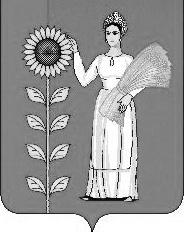 №№Наименование имуществаАдрес (местонахождение)Характер объектаПредложение срока приватизации123451.Автомобиль ВАЗ-21214, 2004 года выпуска, госномер  С 096 ОТ 48Липецкая область, п.Добринка, ул.М.Горького, д.5Марка, модель, ТС-ВАЗ-21214 Цвет-сине-зеленый4-й квартал2.Автомобиль ВАЗ-2123, 2005 года выпуска, госномер С 080 ТК 48Липецкая область, п.Добринка, ул.М.Горького, д.5Марка, модель, ТС-шевроле нива Цвет-темно-серый металлик4-й квартал3.Автомобиль УАЗ-31519, 2004 года выпуска, госномер С 097 ОТ 48Липецкая область, п.Добринка, ул.М.Горького, д.5Марка, модель, ТС-УАЗ-31519 Цвет-белая ночь4-й квартал